CODON CHART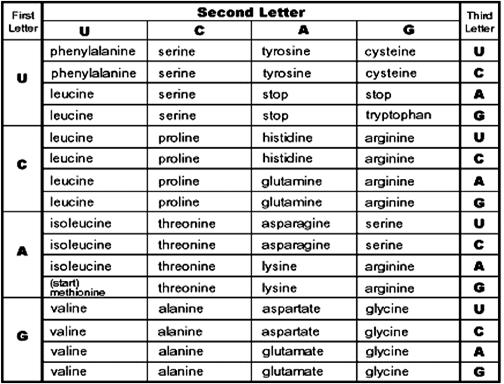 